                                           หมายเหตุ    ใช้ตัวอักษร  Th – sarabunPSI  ขนาดฟอนต์  14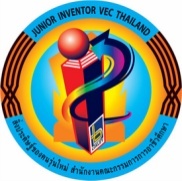 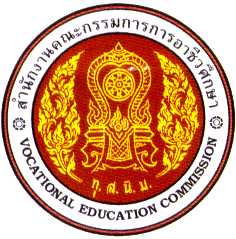 แบบนำเสนอคุณลักษณะ  “ สุดยอดนวัตกรรมอาชีวศึกษา “ การประกวดสิ่งประดิษฐ์คนรุ่นใหม่ประจำปีการศึกษา  2558ภาค.................................................                                                ระดับอาชีวศึกษาจังหวัด              ระดับภาค                ระดับชาติแบบนำเสนอคุณลักษณะ  “ สุดยอดนวัตกรรมอาชีวศึกษา “ การประกวดสิ่งประดิษฐ์คนรุ่นใหม่ประจำปีการศึกษา  2558ภาค.................................................                                                ระดับอาชีวศึกษาจังหวัด              ระดับภาค                ระดับชาติแบบนำเสนอคุณลักษณะ  “ สุดยอดนวัตกรรมอาชีวศึกษา “ การประกวดสิ่งประดิษฐ์คนรุ่นใหม่ประจำปีการศึกษา  2558ภาค.................................................                                                ระดับอาชีวศึกษาจังหวัด              ระดับภาค                ระดับชาติแบบนำเสนอคุณลักษณะ  “ สุดยอดนวัตกรรมอาชีวศึกษา “ การประกวดสิ่งประดิษฐ์คนรุ่นใหม่ประจำปีการศึกษา  2558ภาค.................................................                                                ระดับอาชีวศึกษาจังหวัด              ระดับภาค                ระดับชาติแบบนำเสนอคุณลักษณะ  “ สุดยอดนวัตกรรมอาชีวศึกษา “ การประกวดสิ่งประดิษฐ์คนรุ่นใหม่ประจำปีการศึกษา  2558ภาค.................................................                                                ระดับอาชีวศึกษาจังหวัด              ระดับภาค                ระดับชาติแบบนำเสนอคุณลักษณะ  “ สุดยอดนวัตกรรมอาชีวศึกษา “ การประกวดสิ่งประดิษฐ์คนรุ่นใหม่ประจำปีการศึกษา  2558ภาค.................................................                                                ระดับอาชีวศึกษาจังหวัด              ระดับภาค                ระดับชาติประเภทที่.........8......สิ่งประดิษฐ์ ......สิ่งประดิษฐ์ด้านเทคโนโลยีการเกษตร........... ประเภทที่.........8......สิ่งประดิษฐ์ ......สิ่งประดิษฐ์ด้านเทคโนโลยีการเกษตร........... ประเภทที่.........8......สิ่งประดิษฐ์ ......สิ่งประดิษฐ์ด้านเทคโนโลยีการเกษตร........... ประเภทที่.........8......สิ่งประดิษฐ์ ......สิ่งประดิษฐ์ด้านเทคโนโลยีการเกษตร........... ประเภทที่.........8......สิ่งประดิษฐ์ ......สิ่งประดิษฐ์ด้านเทคโนโลยีการเกษตร........... ประเภทที่.........8......สิ่งประดิษฐ์ ......สิ่งประดิษฐ์ด้านเทคโนโลยีการเกษตร........... ชื่อสิ่งประดิษฐ์   : เครื่องเพาะเอนกประสงค์ชื่อสิ่งประดิษฐ์   : เครื่องเพาะเอนกประสงค์ชื่อสิ่งประดิษฐ์   : เครื่องเพาะเอนกประสงค์ชื่อสิ่งประดิษฐ์   : เครื่องเพาะเอนกประสงค์ชื่อสิ่งประดิษฐ์   : เครื่องเพาะเอนกประสงค์งบประมาณ        5,000                   บาทชื่อ –ที่อยู่  สถานศึกษา   วิทยาลัยเกษตรและเทคโนโลยีนครศรีธรรมราช  เลขที่  244  ตำบลช้างกลาง  อำเภอช้างกลาง  จังหวัดนครศรีธรรมราช  รหัสไปรษณีย์80250     เบอร์โทรศัพท์  075-445734    เบอร์โทรสาร  075-445735   ชื่อ –ที่อยู่  สถานศึกษา   วิทยาลัยเกษตรและเทคโนโลยีนครศรีธรรมราช  เลขที่  244  ตำบลช้างกลาง  อำเภอช้างกลาง  จังหวัดนครศรีธรรมราช  รหัสไปรษณีย์80250     เบอร์โทรศัพท์  075-445734    เบอร์โทรสาร  075-445735   ชื่อ –ที่อยู่  สถานศึกษา   วิทยาลัยเกษตรและเทคโนโลยีนครศรีธรรมราช  เลขที่  244  ตำบลช้างกลาง  อำเภอช้างกลาง  จังหวัดนครศรีธรรมราช  รหัสไปรษณีย์80250     เบอร์โทรศัพท์  075-445734    เบอร์โทรสาร  075-445735   ชื่อ –ที่อยู่  สถานศึกษา   วิทยาลัยเกษตรและเทคโนโลยีนครศรีธรรมราช  เลขที่  244  ตำบลช้างกลาง  อำเภอช้างกลาง  จังหวัดนครศรีธรรมราช  รหัสไปรษณีย์80250     เบอร์โทรศัพท์  075-445734    เบอร์โทรสาร  075-445735   ชื่อ –ที่อยู่  สถานศึกษา   วิทยาลัยเกษตรและเทคโนโลยีนครศรีธรรมราช  เลขที่  244  ตำบลช้างกลาง  อำเภอช้างกลาง  จังหวัดนครศรีธรรมราช  รหัสไปรษณีย์80250     เบอร์โทรศัพท์  075-445734    เบอร์โทรสาร  075-445735   ชื่อ –ที่อยู่  สถานศึกษา   วิทยาลัยเกษตรและเทคโนโลยีนครศรีธรรมราช  เลขที่  244  ตำบลช้างกลาง  อำเภอช้างกลาง  จังหวัดนครศรีธรรมราช  รหัสไปรษณีย์80250     เบอร์โทรศัพท์  075-445734    เบอร์โทรสาร  075-445735   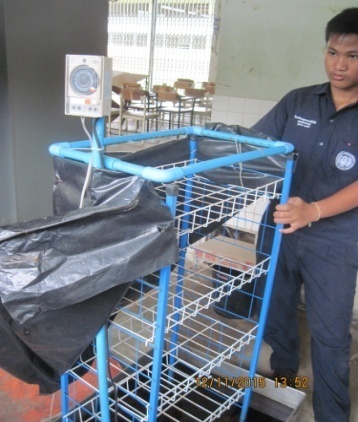 ชื่อผู้ประดิษฐ์            ชื่อผู้ประดิษฐ์            1. นายศุภกฤกษ์    ศรีรักษา1. นายศุภกฤกษ์    ศรีรักษา4.นาย วัชระ    ภิรมย์4.นาย วัชระ    ภิรมย์ชื่อผู้ประดิษฐ์            ชื่อผู้ประดิษฐ์            2 .นายจิราเดช      ขำ2 .นายจิราเดช      ขำ5.นาย พิพัฒน์    เจริญ5.นาย พิพัฒน์    เจริญชื่อผู้ประดิษฐ์            ชื่อผู้ประดิษฐ์            3.นาย รัฐวุฒิ     วรรณทอง3.นาย รัฐวุฒิ     วรรณทองอาจารย์ที่ปรึกษา ชื่อ – สกุลอาจารย์ที่ปรึกษา ชื่อ – สกุลอาจารย์ที่ปรึกษา ชื่อ – สกุล                         E-mail                   โทรศัพท์                  โทรศัพท์1. นายชัยพร           ถูกต้อง1. นายชัยพร           ถูกต้อง1. นายชัยพร           ถูกต้องnk_atc@hotmail.com087-2696386087-26963862. นายสุธิชัย         ชัยสิทธิ์2. นายสุธิชัย         ชัยสิทธิ์2. นายสุธิชัย         ชัยสิทธิ์nk_atc@hotmail.com089 - 8723838089 - 87238383. นางสาวอภิรดี      สุวรรณศรี3. นางสาวอภิรดี      สุวรรณศรี3. นางสาวอภิรดี      สุวรรณศรีnk_atc@hotmail.com080- 8922791080- 8922791บทคัดย่อการเพาะเมล็ดพืชหรือการเพาะเชื้อเห็ดชนิดต่างๆมีความจำเป็นต้องควบคุมความชื้นให้ได้สมดุลตลอดเวลาการควบคุมความชื้นมีความจำเป็นอย่างมากเพราะความชื้นไม่เพียรพอหรือมากเกินอาจทำให้เชื้อเมล็ดมีผลต่ออัตราการงอกที่สูง อาจทำให้เมล็ดที่เพาะเกิดการเน่าเสียได้ เครื่องเพาะอเนกประสงค์สามารถควบคุมความชื้นได้ดีทำให้อัตราการเจริญของเมล็ดพันเจริญได้ดีในความชื้นที่เหมาะสมช่วยให้เมล็ดไม่เน่าเสียอัตราในการงอกค่อยข้างสูงลดต้นทุนในการผลิตทำให้เกษตรกรไม่ขาดทุนในการลงทุนการเพาะเมล็ดพืชหรือเชื้อเห็ดชนิดต่างๆการเพาะเมล็ดพืชหรือการเพาะเชื้อเห็ดชนิดต่างๆมีความจำเป็นต้องควบคุมความชื้นให้ได้สมดุลตลอดเวลาการควบคุมความชื้นมีความจำเป็นอย่างมากเพราะความชื้นไม่เพียรพอหรือมากเกินอาจทำให้เชื้อเมล็ดมีผลต่ออัตราการงอกที่สูง อาจทำให้เมล็ดที่เพาะเกิดการเน่าเสียได้ เครื่องเพาะอเนกประสงค์สามารถควบคุมความชื้นได้ดีทำให้อัตราการเจริญของเมล็ดพันเจริญได้ดีในความชื้นที่เหมาะสมช่วยให้เมล็ดไม่เน่าเสียอัตราในการงอกค่อยข้างสูงลดต้นทุนในการผลิตทำให้เกษตรกรไม่ขาดทุนในการลงทุนการเพาะเมล็ดพืชหรือเชื้อเห็ดชนิดต่างๆการเพาะเมล็ดพืชหรือการเพาะเชื้อเห็ดชนิดต่างๆมีความจำเป็นต้องควบคุมความชื้นให้ได้สมดุลตลอดเวลาการควบคุมความชื้นมีความจำเป็นอย่างมากเพราะความชื้นไม่เพียรพอหรือมากเกินอาจทำให้เชื้อเมล็ดมีผลต่ออัตราการงอกที่สูง อาจทำให้เมล็ดที่เพาะเกิดการเน่าเสียได้ เครื่องเพาะอเนกประสงค์สามารถควบคุมความชื้นได้ดีทำให้อัตราการเจริญของเมล็ดพันเจริญได้ดีในความชื้นที่เหมาะสมช่วยให้เมล็ดไม่เน่าเสียอัตราในการงอกค่อยข้างสูงลดต้นทุนในการผลิตทำให้เกษตรกรไม่ขาดทุนในการลงทุนการเพาะเมล็ดพืชหรือเชื้อเห็ดชนิดต่างๆการเพาะเมล็ดพืชหรือการเพาะเชื้อเห็ดชนิดต่างๆมีความจำเป็นต้องควบคุมความชื้นให้ได้สมดุลตลอดเวลาการควบคุมความชื้นมีความจำเป็นอย่างมากเพราะความชื้นไม่เพียรพอหรือมากเกินอาจทำให้เชื้อเมล็ดมีผลต่ออัตราการงอกที่สูง อาจทำให้เมล็ดที่เพาะเกิดการเน่าเสียได้ เครื่องเพาะอเนกประสงค์สามารถควบคุมความชื้นได้ดีทำให้อัตราการเจริญของเมล็ดพันเจริญได้ดีในความชื้นที่เหมาะสมช่วยให้เมล็ดไม่เน่าเสียอัตราในการงอกค่อยข้างสูงลดต้นทุนในการผลิตทำให้เกษตรกรไม่ขาดทุนในการลงทุนการเพาะเมล็ดพืชหรือเชื้อเห็ดชนิดต่างๆการเพาะเมล็ดพืชหรือการเพาะเชื้อเห็ดชนิดต่างๆมีความจำเป็นต้องควบคุมความชื้นให้ได้สมดุลตลอดเวลาการควบคุมความชื้นมีความจำเป็นอย่างมากเพราะความชื้นไม่เพียรพอหรือมากเกินอาจทำให้เชื้อเมล็ดมีผลต่ออัตราการงอกที่สูง อาจทำให้เมล็ดที่เพาะเกิดการเน่าเสียได้ เครื่องเพาะอเนกประสงค์สามารถควบคุมความชื้นได้ดีทำให้อัตราการเจริญของเมล็ดพันเจริญได้ดีในความชื้นที่เหมาะสมช่วยให้เมล็ดไม่เน่าเสียอัตราในการงอกค่อยข้างสูงลดต้นทุนในการผลิตทำให้เกษตรกรไม่ขาดทุนในการลงทุนการเพาะเมล็ดพืชหรือเชื้อเห็ดชนิดต่างๆประโยชน์และคุณลักษณะ : ทำให้เชื้อเมล็ดมีผลต่ออัตราการงอกที่สูง อาจทำให้เมล็ดที่เพาะเกิดการเน่าเสียได้ เครื่องเพาะอเนกประสงค์สามารถควบคุมความชื้นได้ดีทำให้อัตราการเจริญของเมล็ดพันเจริญได้ดีในความชื้นที่เหมาะสมช่วยให้เมล็ดไม่เน่าเสียอัตราในการงอกค่อยข้างสูงลดต้นทุนในการผลิตทำให้เกษตรกรไม่ขาดทุนในการลงทุนการเพาะเมล็ดพืชหรือเชื้อเห็ดชนิดต่างๆควบคุมความชื้นให้ได้สมดุลตลอดเวลา ทำให้เชื้อเมล็ดมีผลต่ออัตราการงอกที่สูง อาจทำให้เมล็ดที่เพาะเกิดการเน่าเสียได้ เครื่องเพาะอเนกประสงค์สามารถควบคุมความชื้นได้ดีทำให้อัตราการเจริญของเมล็ดพันเจริญได้ดีในความชื้นที่เหมาะสมช่วยให้เมล็ดไม่เน่าเสียอัตราในการงอกค่อยข้างสูงลดต้นทุนในการผลิตทำให้เกษตรกรไม่ขาดทุนในการลงทุนการเพาะเมล็ดพืชหรือเชื้อเห็ดชนิดต่างๆควบคุมความชื้นให้ได้สมดุลตลอดเวลา ทำให้เชื้อเมล็ดมีผลต่ออัตราการงอกที่สูง อาจทำให้เมล็ดที่เพาะเกิดการเน่าเสียได้ เครื่องเพาะอเนกประสงค์สามารถควบคุมความชื้นได้ดีทำให้อัตราการเจริญของเมล็ดพันเจริญได้ดีในความชื้นที่เหมาะสมช่วยให้เมล็ดไม่เน่าเสียอัตราในการงอกค่อยข้างสูงลดต้นทุนในการผลิตทำให้เกษตรกรไม่ขาดทุนในการลงทุนการเพาะเมล็ดพืชหรือเชื้อเห็ดชนิดต่างๆควบคุมความชื้นให้ได้สมดุลตลอดเวลา ทำให้เชื้อเมล็ดมีผลต่ออัตราการงอกที่สูง อาจทำให้เมล็ดที่เพาะเกิดการเน่าเสียได้ เครื่องเพาะอเนกประสงค์สามารถควบคุมความชื้นได้ดีทำให้อัตราการเจริญของเมล็ดพันเจริญได้ดีในความชื้นที่เหมาะสมช่วยให้เมล็ดไม่เน่าเสียอัตราในการงอกค่อยข้างสูงลดต้นทุนในการผลิตทำให้เกษตรกรไม่ขาดทุนในการลงทุนการเพาะเมล็ดพืชหรือเชื้อเห็ดชนิดต่างๆควบคุมความชื้นให้ได้สมดุลตลอดเวลา ทำให้เชื้อเมล็ดมีผลต่ออัตราการงอกที่สูง อาจทำให้เมล็ดที่เพาะเกิดการเน่าเสียได้ เครื่องเพาะอเนกประสงค์สามารถควบคุมความชื้นได้ดีทำให้อัตราการเจริญของเมล็ดพันเจริญได้ดีในความชื้นที่เหมาะสมช่วยให้เมล็ดไม่เน่าเสียอัตราในการงอกค่อยข้างสูงลดต้นทุนในการผลิตทำให้เกษตรกรไม่ขาดทุนในการลงทุนการเพาะเมล็ดพืชหรือเชื้อเห็ดชนิดต่างๆควบคุมความชื้นให้ได้สมดุลตลอดเวลา 